Республика Кипр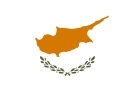 Респу́блика Кипр  — островное государство в восточной части Средиземного моря. Столица – Никосия. Член Европейского союза с 1 мая 2004 года. Валюта – евро. Официально территория Республики Кипр включает 98 % территории острова Кипр, а также близлежащие острова. Население КипраОбщее население составляет около 800 тыс. человек. На Кипре проживают 17 тысяч англичан, не менее 40 тысяч русских, 4 тысячи армян. ПромышленностьДоля промышленности в валовом национальном продукте составляет 18%. 1/3 стоимости промышленной продукции создаётся в добывающей промышленности и 2/3 — в обрабатывающей. Преобладают мелкие предприятия. Многие крупные предприятия, особенно горнодобывающей промышленности, принадлежат иностранному капиталу. Электростанции работают на привозной нефти. Развита пищевая(изготовление вина — 49,4 тыс. т в 1971, оливкового масла — около 1 тыс. т, фруктовых и овощных консервов и др.), табачная, текстильная, кожевенно-обувная и др. промышленность. Промышленность Кипра имеет много экспортно-ориентированных отраслей. Основные группы товаров, поставляемых в другие страны: фармацевтическая продукция, напитки и продукты питания, электроника, продукция перерабатывающей промышленности, машины и оборудование, металлы и продукция химической отрасли. Также Кипр экспортирует мебель, одежду, кожаные изделия и аксессуары для автомобилей.ТранспортБританские колониальные власти построили на острове железную дорогу. В 1951-52 годах закрыта в связи с низкой окупаемостью.Автодороги на Кипре делятся на основные, вспомогательные асфальтированные, просёлочные и автомагистрали (motorway). Движение — левостороннее. Общественный транспорт — автобусы и такси.В Республике Кипр есть два международных аэропорта, Пафос  и Ларнака. ТуризмИндустрия туризма — одна из главных статей национального дохода. За неё несёт ответственность Кипрская Организация по Туризму. В этом секторе трудится значительная часть населения, а прибыль, приносимая туризмом, является главным источником поступления иностранной валюты в бюджет республики. За последние 4 года число посещающих Кипр туристов увеличилось на 29 %, а прибыль от туризма — на 40 %.Международный статусРеспублика Кипр признана международным сообществом (за исключением Турции) в качестве суверенного государства. С 1 мая 2004 Кипр входит в Евросоюз, но не входит в Шенгенскую зону. Легальный путь прибытия на остров — через аэропорты Пафос или Ларнака, либо морские порты Ларнака или Лимасол. Нелегальным считается прибытие через Турцию и порты Северного Кипра, морские либо воздушные. Экономика Республики КипрПреимущества: туризм даёт 20 % ВВП. Промышленность и сфера услуг для соседних восточных стран. Член ЕС.Слабые стороны: требование более строгого контроля и действий против утечек капиталов и налогов. Ограниченная либерализация.На экономику Кипра сильно влияет раздел острова на греческий сектор (Республика Кипр) и турецкий (самопровозглашённая Турецкая Республика Северного Кипра).Экономика греческого сектора процветает, однако сильно зависит от внешних рисков. В январе 2008 остров вошёл в Еврозону, и его монетарная политика будет диктоваться Европейским центральным банком.Образование в Республике КипрВсего на Кипре расположены шесть университетов: 3 государственных и 3 частных. К государственным относятся Кипрский университет, Открытый университет Кипра и Кипрский технологический университет. Помимо трёх частных университетов (Европейский университет Кипра, Кипрский университет им. Фредерика и Университет Никосии), существуют несколько институтов: Кипрская академия государственного управления, Высшая школа гостиничного бизнеса, Средиземноморский институт менеджмента и Кипрский международный институт менеджмента.